								1)								2)								3)Applicants Name	Program(s) you are applying for	(In order of preference)Application Checklist ReviewCompleted and Signed Application FormOfficial CLC Eligibility Document – Proof of completing require course work2 Professional Reference Letters – school, work or volunteer1 Personal Reference LetterResume/Curriculum VitaeEssay Questions Official Documentation of Volunteer HoursI attest that the information in this application is true and accurate to the best of my knowledge.Signature:	Date:  	SUBMITTING YOUR APPLICATION:Completed applications should be emailed directly to the morelandccls@gmail.com DO NOT MAIL YOUR APPLICATION TO THE CHILD LIFE COUNCIL OFFICE.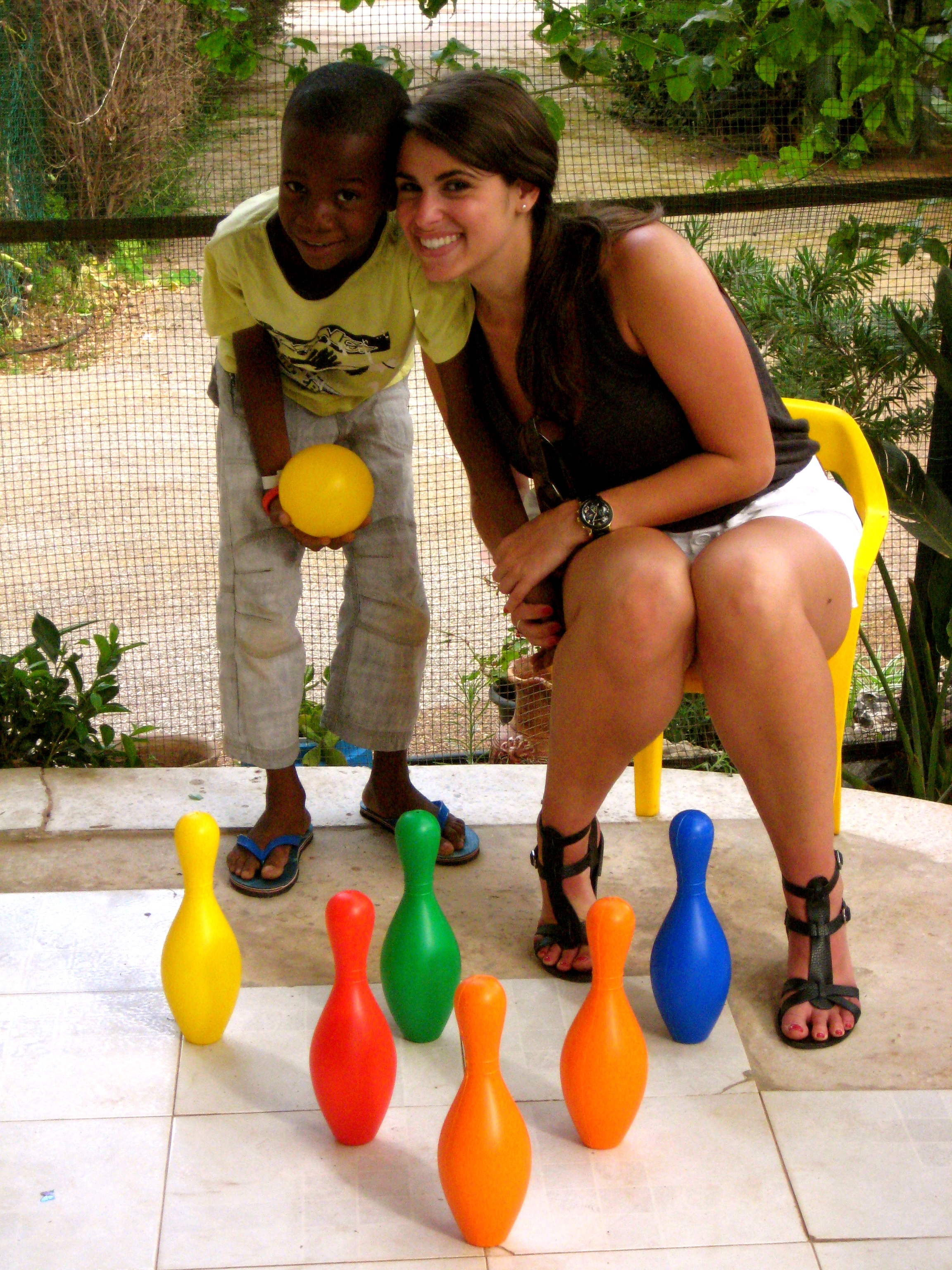 Last Name	First Name	(M.I.)Present Phone	Permanent Phone	Email AddressPresent Address	Permanent AddressCity	State/Province	ZIP Code	Country	City	State/Province	ZIP Code	CountryIn case of emergency, notify:Name	Relationship	AddressHome Phone	Work Phone	City	State/Province	ZIP Code	CountryUniversity Name	University Department AddressPrimary Language/First Language 		TOTAL HOURS with Infants, Children, Youth and/or Families in Healthcare Settings:   	(Include hours from any additional experiences on page 8.)Institution	Position Title (e.g., volunteer, practicum student) 	  May we contact?Supervisor’s Name and Credentials	Supervisor’s Title	❑Yes	❑No 	to	 	Dates (mm/year)	Hours/Week	# of Weeks	Total Hours Completed	Supervisor’s Phone Briefly describe population and responsibilities: (approx. 100 word limit)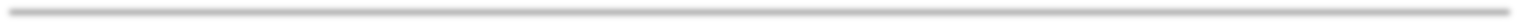 Institution	Position Title (e.g., volunteer, practicum student) 	  May we contact?Supervisor’s Name and Credentials	Supervisor’s Title	❑Yes	❑No 	to	 	Dates (mm/year)	Hours/Week	# of Weeks	Total Hours Completed	Supervisor’s Phone Briefly describe population and responsibilities: (approx. 100 word limit)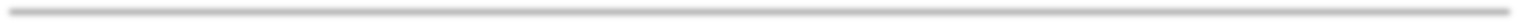 Institution	Position Title (e.g., volunteer, practicum student) 	  May we contact?Supervisor’s Name and Credentials	Supervisor’s Title	❑Yes	❑No 	to	 	Dates (mm/year)	Hours/Week	# of Weeks	Total Hours Completed	Supervisor’s Phone Briefly describe population and responsibilities: (approx. 100 word limit)Organization/EmployerPosition Title (e.g., volunteer, practicum student) 	  May we contact?Supervisor’s Name	Supervisor’s Title	❑Yes	❑No 	to	 	Dates (mm/year)	Hours/Week	# of Weeks	Total Hours Completed	Supervisor’s Phone Briefly describe population and responsibilities: (approx. 100 word limit)Organization/Employer	Position Title (e.g., volunteer, practicum student) 	  May we contact?Supervisor’s Name	Supervisor’s Title	❑Yes	❑No 	to	 	Dates (mm/year)	Hours/Week	# of Weeks	Total Hours Completed	Supervisor’s Phone Briefly describe population and responsibilities: (approx. 100 word limit)Organization/Employer	Position Title (e.g., volunteer, practicum student) 	  May we contact?Supervisor’s Name	Supervisor’s Title	❑Yes	❑No 	to	 	Dates (mm/year)	Hours/Week	# of Weeks	Total Hours Completed	Supervisor’s Phone Briefly describe population and responsibilities: (approx. 100 word limit)TOTAL HOURS with Well Infants, Children, Youth and/or Families:   	(Include hours from any additional experiences on page 10.)Organization/EmployerPosition Title (e.g., nanny, counselor, teacher) 	  May we contact?Supervisor’s Name	Supervisor’s Title	❑Yes	❑No 	to	 	Dates (mm/year)	Hours/Week	# of Weeks	Total Hours Completed	Supervisor’s Phone Briefly describe population and responsibilities: (approx. 100 word limit)Organization/Employer	Position Title (e.g., nanny, counselor, teacher) 	  May we contact?Supervisor’s Name	Supervisor’s Title	❑Yes	❑No 	to	 	Dates (mm/year)	Hours/Week	# of Weeks	Total Hours Completed	Supervisor’s Phone Briefly describe population and responsibilities: (approx. 100 word limit)Organization/Employer	Position Title (e.g., nanny, counselor, teacher) 	  May we contact?Supervisor’s Name	Supervisor’s Title	❑Yes	❑No 	to	 	Dates (mm/year)	Hours/Week	# of Weeks	Total Hours Completed	Supervisor’s Phone Briefly describe population and responsibilities: (approx. 100 word limit)Please answer the following questions:Why are you interested in an international Child Life practicum/volunteer experience? Have you ever been out of your home country before? If yes, briefly explain this experience(s)   (approx. 200 words)What have you done to increase your knowledge/awareness of this profession? (approx. 200 words)Briefly describe the ways in which the work of a child life specialist contributes to the health care experience of a child and his/her family. (approx. 200 words)Provide a specific example of a time that you used play to meet the developmental needs of a child. (approx. 200 words)Please list the names of any professional organizations you are a member of:The following sections are for completion ONLY if additional space is required for the applicant’s listing of academic information and/or experiences with children and/or families.2.  	College/University Name	City, State/Province 	to	 	Dates Attended (mm/year)	Graduation Date (mm/year)	MajorLevel (check one):   ❑Bachelor’s	❑Master’sGPA Cum	GPA in Major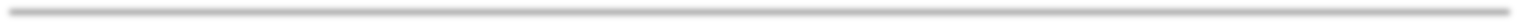 3.  	College/University Name	City, State/Province 	to	 	Dates Attended (mm/year)	Graduation Date (mm/year)	MajorLevel (check one):   ❑Bachelor’s	❑Master’sGPA Cum	GPA in Major4.  	College/University Name	City, State/Province 	to	 	Dates Attended (mm/year)	Graduation Date (mm/year)	MajorLevel (check one):   ❑Bachelor’s	❑Master’sGPA Cum	GPA in MajorInstitution	Position Title (e.g., volunteer, practicum student) 	  May we contact?Supervisor’s Name and Credentials	Supervisor’s Title	❑Yes	❑No 	to	 	Dates (mm/year)	Hours/Week	# of Weeks	Total Hours Completed	Supervisor’s Phone Briefly describe population and responsibilities: (approx. 100 word limit)Institution	Position Title (e.g., volunteer, practicum student) 	  May we contact?Supervisor’s Name and Credentials	Supervisor’s Title	❑Yes	❑No 	to	 	Dates (mm/year)	Hours/Week	# of Weeks	Total Hours Completed	Supervisor’s Phone Briefly describe population and responsibilities: (approx. 100 word limit)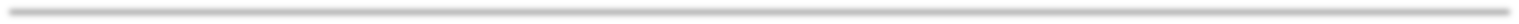 Institution	Position Title (e.g., volunteer, practicum student) 	  May we contact?Supervisor’s Name and Credentials	Supervisor’s Title	❑Yes	❑No 	to	 	Dates (mm/year)	Hours/Week	# of Weeks	Total Hours Completed	Supervisor’s Phone Briefly describe population and responsibilities: (approx. 100 word limit)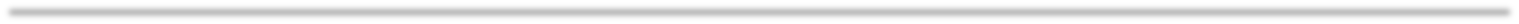 Organization/Employer	Position Title (e.g., volunteer, practicum student) 	  May we contact?Supervisor’s Name	Supervisor’s Title	❑Yes	❑No 	to	 	Dates (mm/year)	Hours/Week	# of Weeks	Total Hours Completed	Supervisor’s Phone Briefly describe population and responsibilities: (approx. 100 word limit)Organization/Employer	Position Title (e.g., volunteer, practicum student) 	  May we contact?Supervisor’s Name	Supervisor’s Title	❑Yes	❑No 	to	 	Dates (mm/year)	Hours/Week	# of Weeks	Total Hours Completed	Supervisor’s Phone Briefly describe population and responsibilities: (approx. 100 word limit)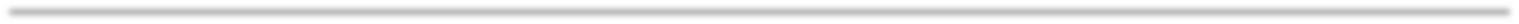 Organization/Employer	Position Title (e.g., volunteer, practicum student) 	  May we contact?Supervisor’s Name	Supervisor’s Title	❑Yes	❑No 	to	 	Dates (mm/year)	Hours/Week	# of Weeks	Total Hours Completed	Supervisor’s Phone Briefly describe population and responsibilities: (approx. 100 word limit)Organization/Employer	Position Title (e.g., nanny, counselor, teacher) 	  May we contact?Supervisor’s Name	Supervisor’s Title	❑Yes	❑No 	to	 	Dates (mm/year)	Hours/Week	# of Weeks	Total Hours Completed	Supervisor’s Phone Briefly describe population and responsibilities: (approx. 100 word limit)Organization/Employer	Position Title (e.g., nanny, counselor, teacher) 	  May we contact?Supervisor’s Name	Supervisor’s Title	❑Yes	❑No 	to	 	Dates (mm/year)	Hours/Week	# of Weeks	Total Hours Completed	Supervisor’s Phone Briefly describe population and responsibilities: (approx. 100 word limit)Organization/Employer	Position Title (e.g., nanny, counselor, teacher) 	  May we contact?Supervisor’s Name	Supervisor’s Title	❑Yes	❑No 	to	 	Dates (mm/year)	Hours/Week	# of Weeks	Total Hours Completed	Supervisor’s Phone Briefly describe population and responsibilities: (approx. 100 word limit)